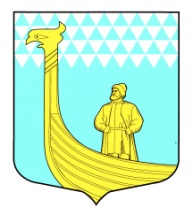 РОССИЙСКАЯ  ФЕДЕРАЦИЯСОВЕТ ДЕПУТАТОВ МУНИЦИПАЛЬНОГО ОБРАЗОВАНИЯВЫНДИНООСТРОВСКОЕ СЕЛЬСКОЕ  ПОСЕЛЕНИЕВОЛХОВСКОГО МУНИЦИПАЛЬНОГО РАЙОНАЛЕНИНГРАДСКОЙ ОБЛАСТИРЕШЕНИЕТретьего созыва          Об утверждении Положения о порядке ведения реестра муниципального имущества муниципального образования Вындиноостровское  сельское поселениеот «_25__»  января  2016 года                                                              № _5___В соответствии с Федеральным законом от 06.10.2003 года №131-ФЗ «Об общих принципах организации местного самоуправления в Российской Федерации», приказом Минэкономразвития от 30.08.2011 года №424 «Об утверждении порядка ведения органами местного самоуправления реестров муниципального имущества», руководствуясь Уставом МО Вындиноостровское сельское поселение Совет депутатов муниципального образования Вындиноостровское сельское поселение Волховского муниципального района Ленинградской области решил:      1. Утвердить Положение о порядке ведения реестра муниципального имущества  муниципального образования Вындиноостровское  сельское поселение.     2. Считать утратившим силу решение Совета депутатов муниципального образования Вындиноостровское сельское поселение от 27 февраля 2008 года №4   «Об утверждении положения об организации учета муниципального имущества МО Вындиноостровское сельское поселение Волховского муниципального района Ленинградской области и Порядке ведения реестра это имущества».      3. Настоящее решение вступает в силу со дня его принятия и подлежит официальному опубликованию в средствах массовой информации газете «Волховские Огни» и размещению на официальном  сайте администрвции МО Вындиноостровское сельское поселение www. Vindinostrov.ru.      4. Контроль за исполнением настоящего  решения возложить на постоянную депутатскую комиссию по бюджету, налогам и вопросам собственности.Глава муниципального образования                                           Сенюшкин А.А.Утвержденорешением Совета депутатовМО Вындиноостровское сельское поселениеот «_25__»  января . N _5_____ПОЛОЖЕНИЕО ПОРЯДКЕ ВЕДЕНИЯ РЕЕСТРА МУНИЦИПАЛЬНОГО ИМУЩЕСТВАМУНИЦИПАЛЬНОГО ОБРАЗОВАНИЯ ВЫНДИНООСТРОВСКОЕ СЕЛЬСКОЕ ПОСЕЛЕНИЕ1. Общие положения1.1. Настоящее Положение устанавливает состав подлежащего учету муниципального имущества муниципального образования Вындиноостровское сельское поселение, порядок его учета и порядок предоставления информации из реестра муниципального имущества, а также иные требования, предъявляемые к системе учета муниципального имущества.1.2. Понятия, используемые в настоящем Положении, означают следующее:учет муниципального имущества - получение, экспертиза и хранение документов, содержащих сведения о муниципальном имуществе, и внесение указанных сведений в реестр муниципального имущества в объеме, необходимом для осуществления полномочий по управлению и распоряжению муниципальным имуществом;реестр муниципального имущества (далее - Реестр) - муниципальная информационная система, представляющая собой организационно-упорядоченную совокупность документов и информационных технологий, реализующих процессы учета муниципального имущества и предоставления сведений о нем;правообладатель - муниципальный орган исполнительной власти, муниципальное учреждение, муниципальное автономное учреждение, муниципальное унитарное предприятие, муниципальное казенное учреждение или иное юридическое либо физическое лицо, которому муниципальное имущество принадлежит на соответствующем вещном праве или в силу закона.1.3. Объектом учета является:- находящееся в муниципальной собственности недвижимое имущество (здание, строение, сооружение или объект незавершенного строительства, земельный участок, жилое, нежилое помещение или иной прочно связанный с землей объект, перемещение которого без соразмерного ущерба его назначению невозможно, либо иное имущество, отнесенное законом к недвижимости);- находящееся в муниципальной собственности движимое имущество (акции, доля (вклад) в уставном (складочном) капитале хозяйственного общества или товарищества) либо иное не относящееся к недвижимости имущество, стоимость которого превышает размер, установленный решениями представительного органа муниципального образования, а также особо ценное имущество, закрепленное за автономными и бюджетными муниципальными учреждениями и определенное в соответствии с Федеральным законом от 03.11.2006 N 174-ФЗ "Об автономных убеждениях";- муниципальные унитарные предприятия, муниципальные учреждения, хозяйственные общества, товарищества, акции, доли (вклады) в уставном (складочном) капитале которых принадлежат муниципальному образованию Вындиноостровское сельское поселение, иные юридические лица, учредителем (участником) которых является муниципальное образование.1.4. Учет муниципального имущества и ведение реестра муниципального имущества (далее - реестр) осуществляет администрация муниципального образования Вындиноостровское сельское поселение (далее - Администрация).1.5. Реестр ведется на бумажных и электронных носителях. В случае несоответствия информации на указанных носителях приоритет имеет информация на бумажных носителях.1.6. Реестр состоит из 3 разделов. В раздел 1 включаются сведения о муниципальном недвижимом имуществе, в раздел 2 - о движимом имуществе и в раздел 3 - о лицах, обладающих правами на муниципальное имущество и сведениями о нем.Каждый из разделов состоит из подразделов, соответствующих видам недвижимого и движимого имущества и лицам, обладающим правами на объекты учета и сведениями о них.В раздел 1 включаются сведения о муниципальном недвижимом имуществе, в том числе:- наименование недвижимого имущества;- адрес (местоположение) недвижимого имущества;- кадастровый номер муниципального недвижимого имущества;- площадь, протяженность и (или) иные параметры, характеризующие физические свойства недвижимого имущества;- сведения о балансовой стоимости недвижимого имущества и начисленной амортизации (износе);- сведения о кадастровой стоимости недвижимого имущества;- даты возникновения и прекращении права муниципальной собственности на недвижимое имущество;- реквизиты документов - оснований возникновения (прекращения) права муниципальной собственности на недвижимое имущество;- сведения о правообладателе муниципального недвижимого имущества;- сведения об установленных в отношении муниципального недвижимого имущества ограничениях (обременениях) с указанием основания и даты их возникновения и прекращения.В раздел 2 включаются сведения о муниципальном движимом имуществе, в том числе;- наименование движимого имущества;- сведения о балансовой стоимости движимого имущества и начисленной амортизации (износе);- даты возникновения и прекращения права муниципальной собственности на движимое имущество;- реквизиты документов - оснований возникновения (прекращения) права муниципальной собственности на движимое имущество;- сведения о правообладателе муниципального движимого имущества;- сведения об установленных в отношении муниципального недвижимого имущества ограничениях (обременениях) с указанием основания и даты их возникновения и прекращения.В отношении акций акционерных обществ в раздел 2 реестра также включаются сведения о:- наименовании акционерного общества-эмитента, его основном государственном регистрационном номере;- количестве акций, выпущенных акционерным обществом (с указанием количества привилегированных акций), и размере доли в уставном капитале, принадлежащей муниципальному образованию, в процентах;- номинальной стоимости акций.В отношении долей (вкладов) в уставных (складочных) капиталах хозяйственных обществ и товариществ в раздел 2 реестра также включаются сведения о:- наименовании хозяйственного общества, товарищества, его основном государственном номере;- размере уставного (складочного) капитала хозяйственного общества, товарищества и доли муниципального образования в уставном (складочном) капитале в процентах.В раздел 3 включаются сведения о муниципальных унитарных предприятиях, муниципальных учреждениях, хозяйственных обществах, товариществах, акции, доли (вклады) в уставном (складочном) капитале которых принадлежат муниципальным образованиям, иных юридических лицах, в которых муниципальное образование является учредителем (участником), в том числе:- полное наименование и организационно-правовая форма юридического лица;- адрес (местонахождение);- основной государственный регистрационный номер и дата государственной регистрации;- реквизиты документа - основания создания юридического лица (участия муниципального образования в создании (уставном капитале) юридического лица);- размер уставного фонда (для муниципальных унитарных предприятий);- размер доли, принадлежащей муниципальному образованию в уставном (складочном) капитале, в процентах (для хозяйственных обществ и товариществ);- данные о балансовой и остаточной стоимости основных средств (фондов) (для муниципальных учреждений и муниципальных унитарных предприятиях;- среднесписочная численность работников (для муниципальных убеждений и муниципальных унитарных предприятий).Разделы 1 и 2 группируются по видам имущества и содержат сведения о сделках с имуществом. Раздел 3 группируется по организационно-правовым формам лиц.1.7. Документы реестра подлежат постоянному хранению. Уничтожение, а также изъятие из реестра каких-либо документов или их частей не допускаются. Правила хранения документов реестра определяются отделом имущества, а передача их на постоянное хранение в муниципальный архив осуществляется в установленном порядке.1.8. Реестр должен храниться и обрабатываться в местах, недоступных для посторонних лиц, с соблюдением условий, обеспечивающих предотвращение хищения, утраты, искажения и подделки информации.1.9. Ведение реестра осуществляется путем помещения в соответствующие его подразделы сведений об объектах учета, записей об изменениях сведений об объекте учета или о прекращении права муниципальной собственности на имущество и исключения изменившихся сведений о муниципальном имуществе, принадлежащем правообладателям на соответствующем вещном праве или составляющем муниципальную казну.1.10. Документом, подтверждающим факт учета муниципального имущества в реестре, является выписка из реестра, содержащая номер и дату присвоения временного или постоянного реестрового номера муниципального имущества и иные достаточные для идентификации муниципального имущества сведения по их состоянию в реестре на дату выдачи выписки из него.2. Порядок учета и ведения реестра2.1. Заявление с приложением заверенных копий документов предоставляется в орган местного самоуправления, уполномоченный на ведение реестра, в 2-недельный срок с момента возникновения, изменения или прекращения права на объекты учета (изменения сведений об объектах учета).2.2. Сведения о создании муниципальным образованиями муниципальных унитарных предприятий, муниципальных учреждений, хозяйственных обществ и иных юридических лиц, а также об участии муниципальных образований в юридических лицах вносятся в реестр на основание принятых решений о создании (участии в создании) таких юридических лиц.2.3. Внесение в реестр записей об изменении сведений о муниципальных унитарных предприятиях, муниципальных учреждениях и иных лицах, учтенных в разделе 3 реестра, осуществляется на основании письменных заявлений указанных лиц, к которым прилагаются заверенные копии документов, подтверждающих изменение сведений. Соответствующие заявления предоставляются в Администрацию в 2-недельный срок с момента изменения сведений об объектах учета.2.4. В отношении объектов казны сведения об объектах учета и записи об изменении сведений о них вносятся в реестр на основании надлежащим образом заверенных копий документов, подтверждающих приобретение муниципальным образованием Вындиноостровское сельское поселение имущества, возникновение, изменение, прекращение права муниципальной собственности на имущество, изменений сведений об объектах учета. Копии указанных документов предоставляются в сектор по управлению муниципальным имуществом администрации муниципального образования Вындиноостровское сельское поселение (далее – сектор по управлению муниципальным имуществом) в 2-недельный срок с момента возникновения, изменения или прекращения права муниципального образования на имущество (изменения сведений об объекте учета) должностными лицами Администрации, ответственными за оформление соответствующих документов.2.5. В случае если установлено, что имущество не относится к объектам учета либо имущество не находится в собственности муниципального образования Вындиноостровское сельское поселение, не подтверждены права лица на муниципальное имущество, правообладателем не представлены или представлены не полностью документы, необходимые для включения сведений в реестр, Администрация принимает решение об отказе включения сведений об имуществе в реестр.При принятии решения об отказе включения в реестр сведений об объекте учета правообладателю направляется письменное сообщение об отказе (с указанием его причины).Решение Администрации об отказе включения в реестр сведений об объектах учета может быть обжаловано правообладателем в порядке, предусмотренном законодательством Российской Федерации.2.6. После поступления имущества в муниципальную собственность отдел имущественных отношений в 3-недельный срок со дня получения документов, содержащих сведения об этом имуществе, и возникновении права муниципальной собственности на него, а в отношении имущества ранее поступившего в муниципальную казну, - со дня получения документов, содержащих сведения об этом имуществе:а) проводит экспертизу, присваивает объекту учета постоянный реестровый номер муниципального имущества, если по результатам экспертизы установлены подлинность и полнота поступивших документов, а также достоверность и полнота содержащихся в них сведений;б) заносит объект учета в соответствующий подраздел реестра.3. Порядок предоставления информации из реестра3.1. Сведения об объектах учета, содержащих в реестрах, носят открытый характер и предоставляются любым заинтересованным лицам в виде выписок из реестров.3.2. Предоставление сведений об объектах учета осуществляется Администрацией на основании письменных запросов в 10-дневный срок со дня поступления.